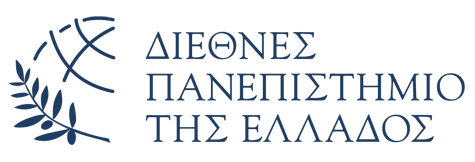 ΣΧΟΛΗ ΟΙΚΟΝΟΜΙΑΣ ΚΑΙ ΔΙΟΙΚΗΣΗΣ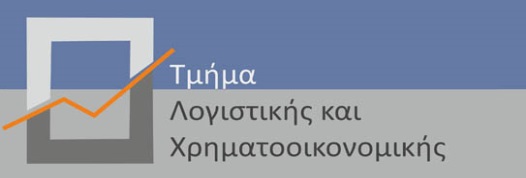 ΠρόσκλησηΟ Πρόεδρος του Τμήματος και ο Διευθυντής του ΠΜΣ σας προσκαλούν στην εκδήλωση:"Ημέρα Καριέρας"η οποία θα πραγματοποιηθεί την Τετάρτη, 11 Μαΐου 2022, ώρα 9.30στο Αμφιθέατρο «Αλέξανδρος» του ΙδρύματοςΕισηγητές:Ευδοξία Κεραμάρου, HR Junior Consultant at DeloitteΣιμόνα Κομνίνο, HR Junior Consultant at Deloitteμε θέμα εισήγησης:“Every story has a beginning.... Are you ready to write yours?”Get to know Deloitte!Θα ακολουθήσουν συνεντεύξεις τελειόφοιτων και απόφοιτων του Τμήματος και φοιτητών του ΠΜΣ με την Deloitte.